DÉRIVATION – Chapitre 1/3 Tout le cours en vidéo : https://youtu.be/uMSNllPBFhQ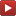 Partie 1 : Limite en zéro d'une fonctionExemples :1) Soit la fonction  définie sur  par  .L'image de 0 par la fonction  n'existe pas. On s'intéresse cependant aux valeurs de  lorsque  se rapproche de 0.On constate que  se rapproche de 2 lorsque  se rapproche de 0.On dit que la limite de  lorsque  tend vers 0 est égale à 2 et on note : .2) Soit la fonction  définie sur  par  .A l'aide de la calculatrice, on constate que  devient de plus en plus grand lorsque  se rapproche de 0.On dit que la limite de  lorsque  tend vers 0 est égale à  et on note : .Définition : On dit que   a pour limite L lorsque  tend vers 0 si les valeurs de  peuvent être aussi proche de  que l'on veut pourvu que  soit suffisamment proche de 0. On note :  et on lit : la limite de  lorsque  tend vers 0 est égale à L.Partie 2 : Nombre dérivé	1) Pente d'une droite (rappel)Formule du taux d’accroissement :Sur le graphique suivant, la pente de la droite (AB) sécante à la courbe est égale à : .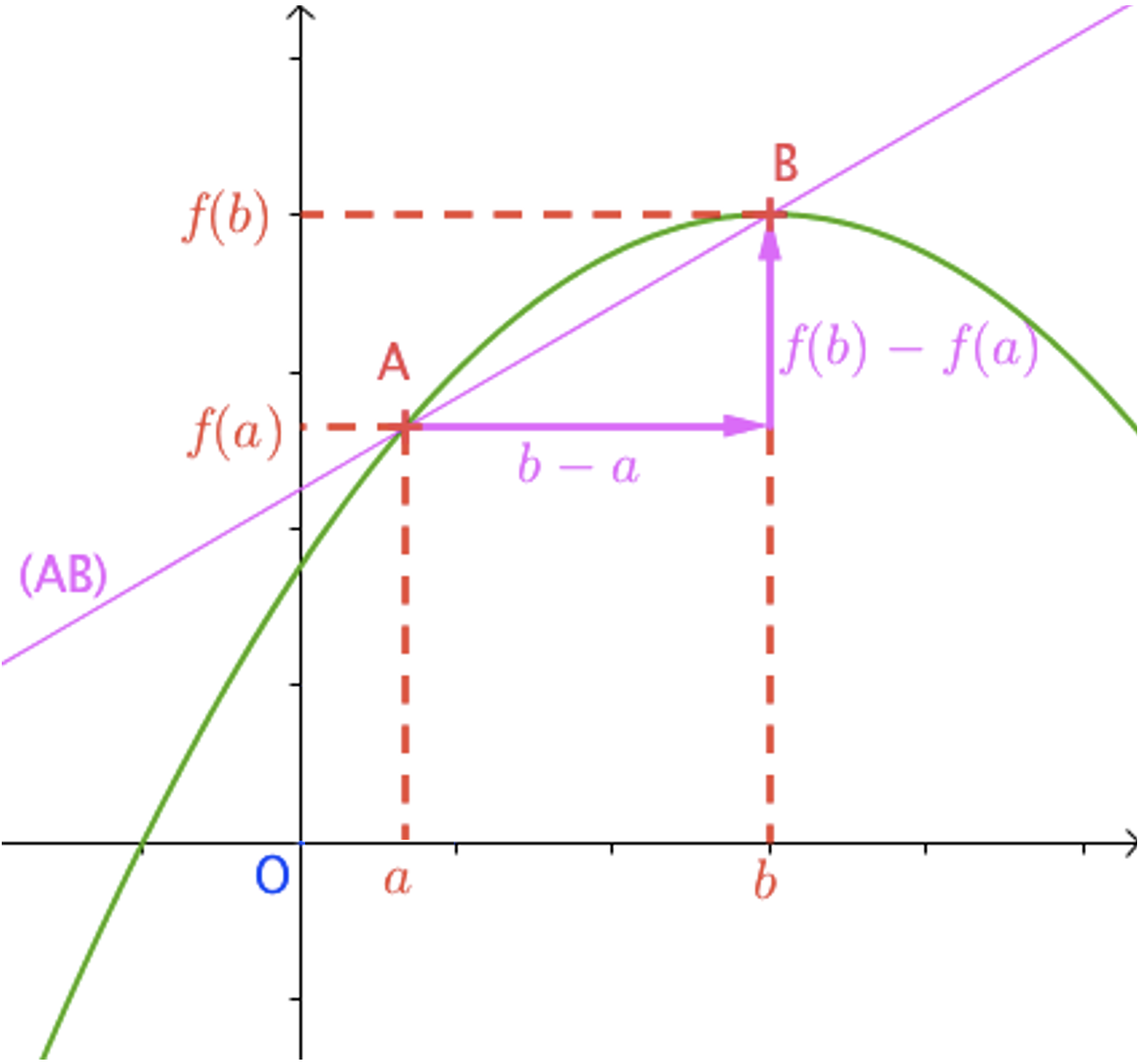 2) Fonction dérivable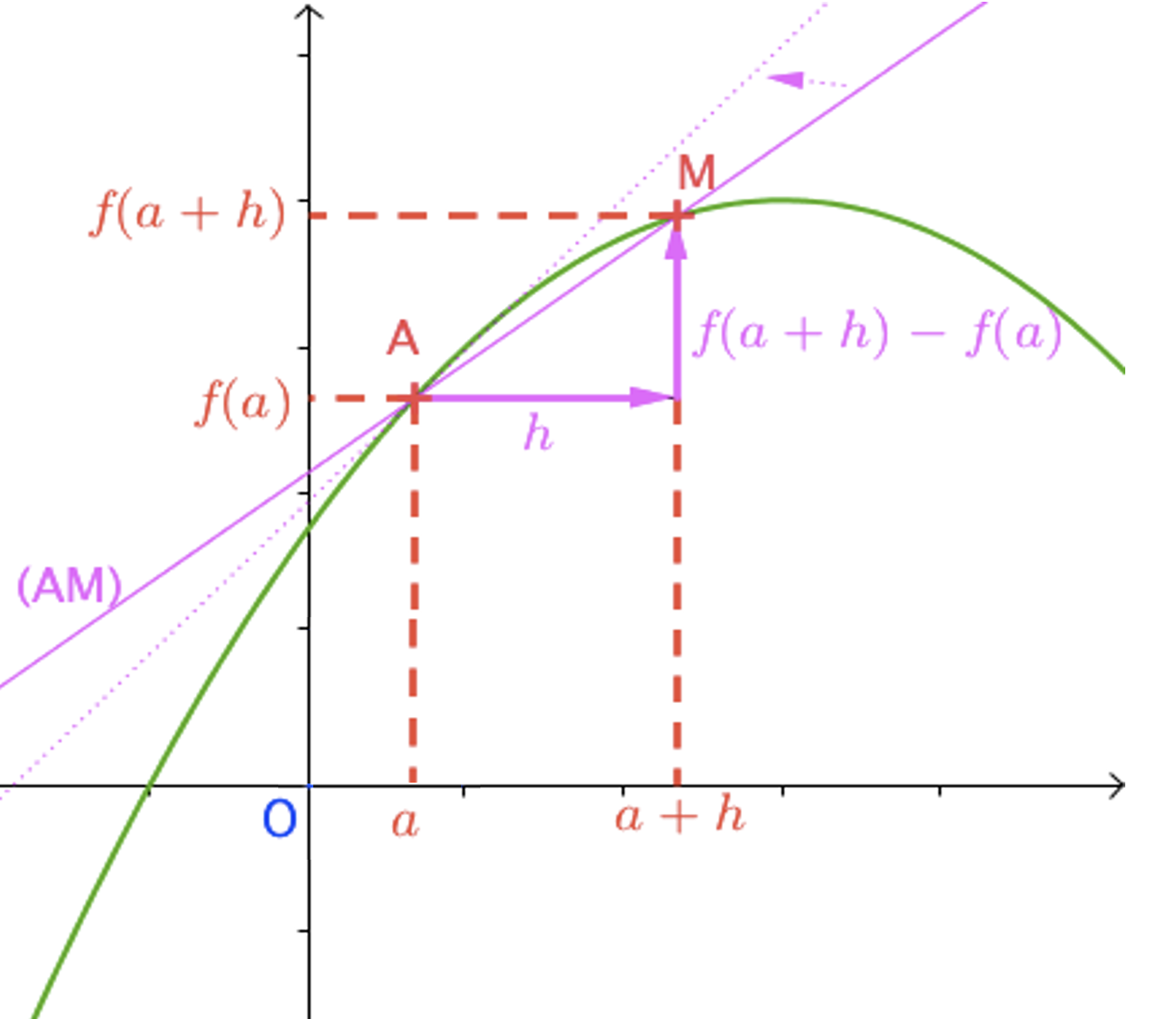 Sur le graphique ci-contre, la pente de la droite (AM) sécante à la courbe est égale à :  = , avec .Lorsque M se rapproche de A,  tend vers 0 (.La droite (AM) se rapproche alors d’une position limite dont la pente est égale à .Cette pente s'appelle le nombre dérivé de  en  et se note .Définition : On dit que la fonction  est dérivable en  s'il existe un nombre réel , tel que : = . est appelé le nombre dérivé de  en  et se note .Remarque : Dans la définition, si  n’est pas égal à un nombre, alors  n’est pas dérivable en .Par exemple,  n’est pas un nombre. En effet,  se rapproche de  lorsque  se rapproche de 0.Méthode : Démontrer qu'une fonction est dérivable Vidéo https://youtu.be/UmT0Gov6yyE  Vidéo https://youtu.be/Iv5_mw1EYBE Soit la fonction trinôme  définie sur ℝ par .Démontrer que  est dérivable en . CorrectionOn commence par calculer    pour   0 := = = = Donc :  On en déduit que  est dérivable en . Le nombre dérivé de  en 2 vaut 6 et on note : .3) Cas de la fonction valeur absolueDéfinition : La fonction valeur absolue est la fonction  définie sur  par .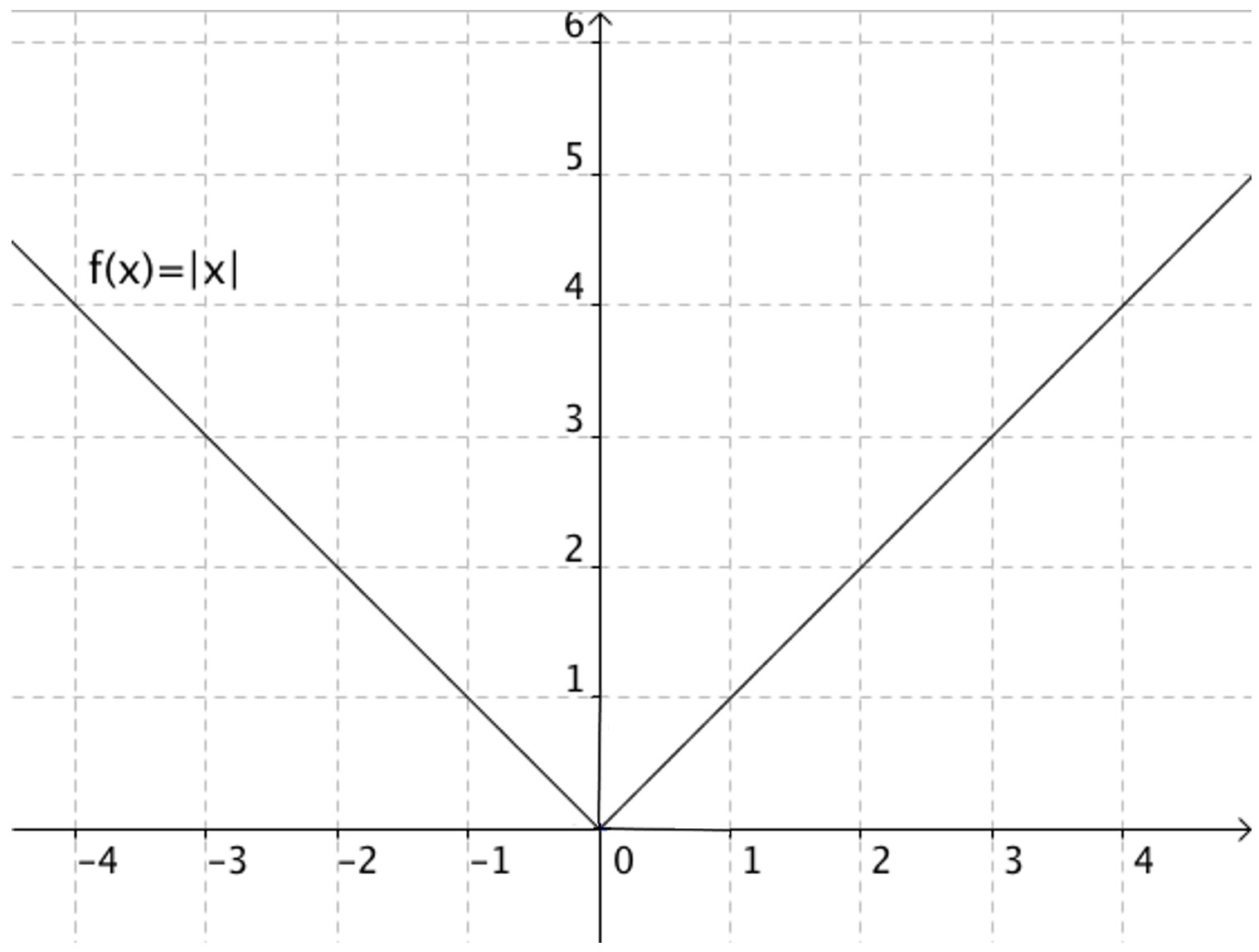 Exemples :- - Propriété :Si , alors Si , alors Propriété : La fonction valeur absolue est strictement décroissante sur l’intervalle  et strictement croissante sur l’intervalle .Éléments de démonstration :Sur chacun des intervalles  et , la fonction valeur absolue est une fonction affine.Méthode : Démontrer la non dérivabilité en 0 de la fonction valeur absolue Vidéo https://youtu.be/ZKtxnTaIvvs Démontrer que la fonction valeur absolue n’est pas dérivable en 0.CorrectionSoit la fonction  définie par .On calcule le taux d’accroissement de  en 0 :Donc :   n’existe pas car dépend du signe de . La limite ne peut pas être égal à la fois à 1 et à .La fonction valeur absolue n’est donc pas dérivable en 0.En observant la courbe représentative de la fonction valeur absolue, on comprend bien qu’il n’existe pas de tangente à la courbe en 0.Remarque : Cependant, il est à noter que la fonction  est dérivable en tout nombre différent de 0.Partie 3 : Tangente à une courbe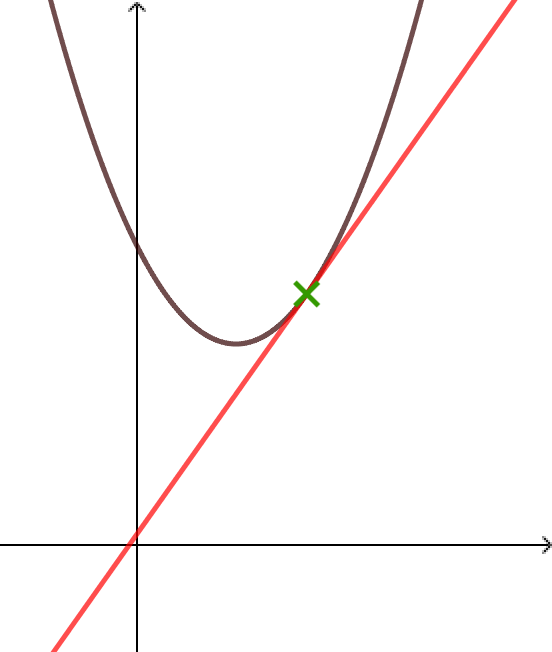 1) Pente de la tangenteUne tangente à une courbe est une droite qui « touche » la courbe en un point.Définition : La tangente à la courbe au point A d’abscisse  est la droite passant par A de pente le nombre dérivé .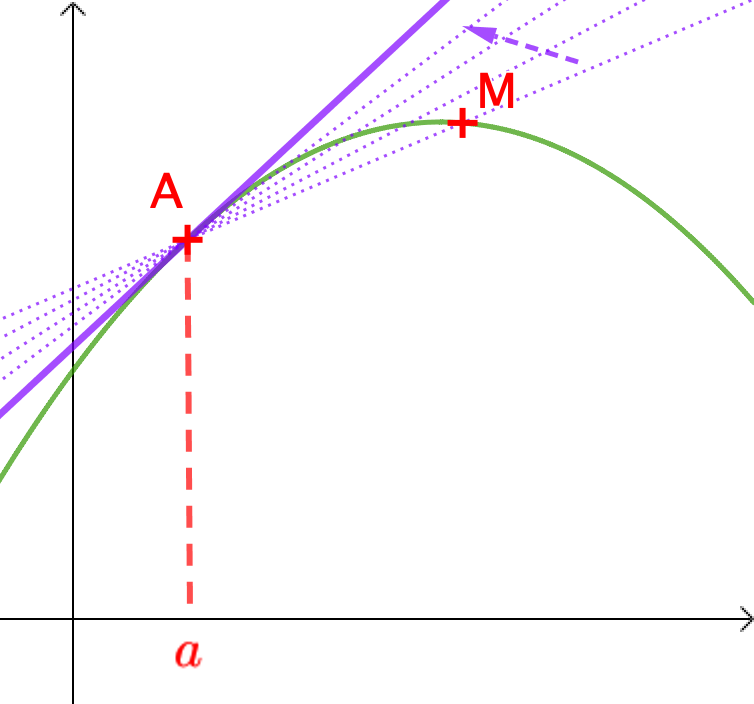 Lorsque le point M se rapproche du point A, la droite sécante (AM) se rapproche de la tangente en A à la courbe.Donc la pente de la tangente est égale au nombre dérivé  défini dans le paragraphe précédent.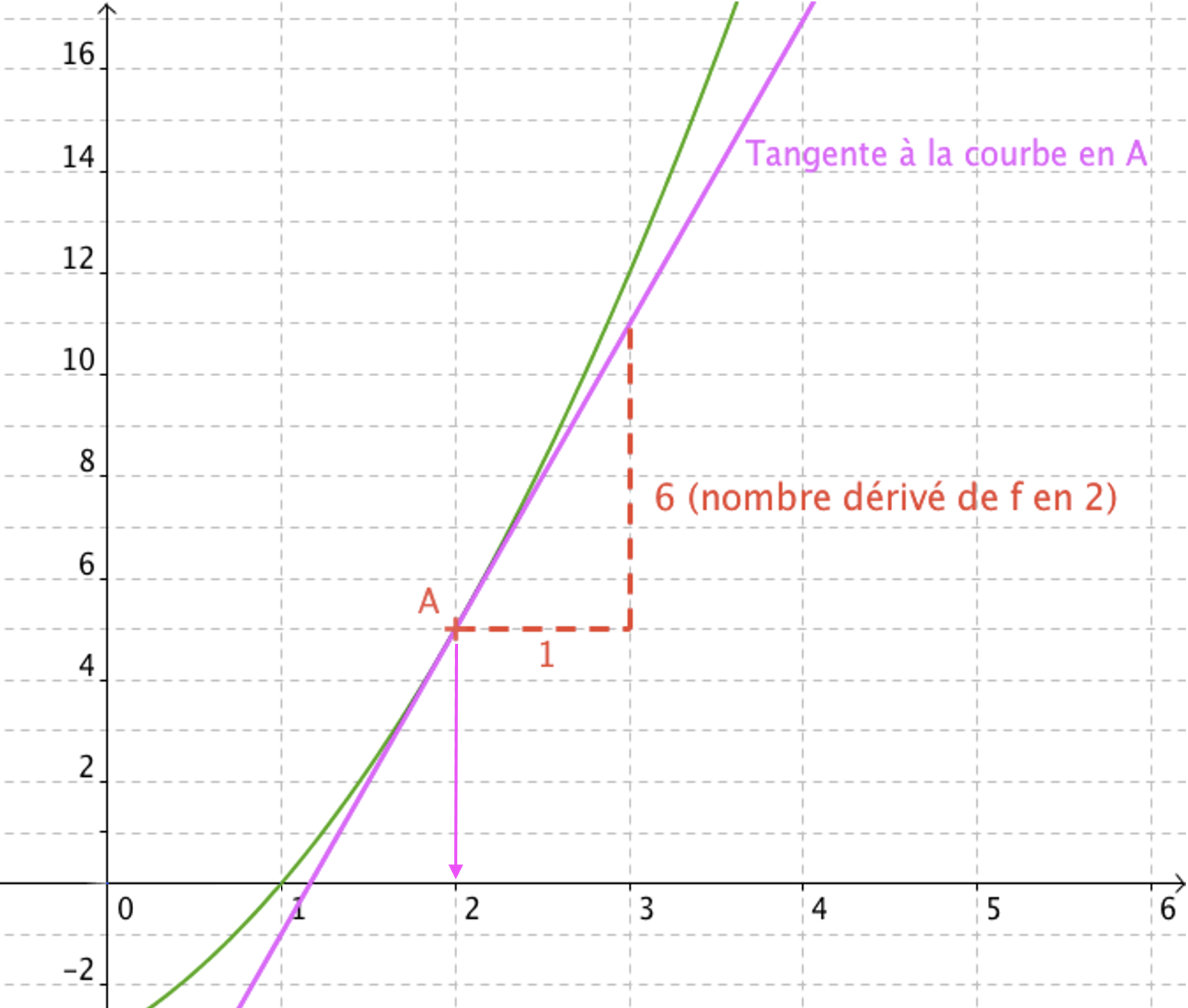 Exemple :Sur le graphique ci-contre, on lit que la pente de la tangente en 2 est égale à 6.On a donc : Méthode : Déterminer graphiquement le nombre dérivé Vidéo https://youtu.be/f7AuwNAagAQa) On a représenté les fonctions ,  et  et trois tangentes dans un repère.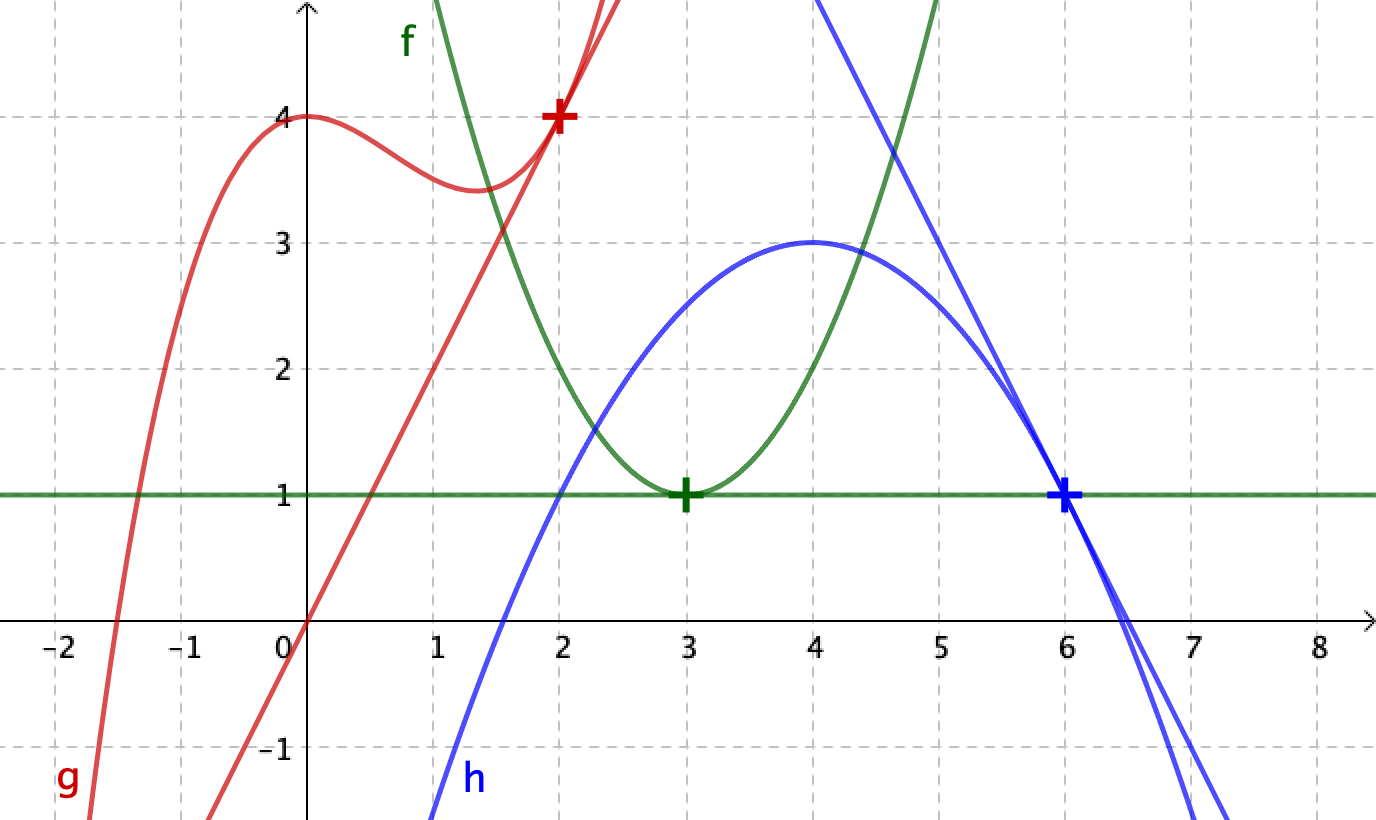 Lire graphiquement ,  et .b) Tracer la tangente à la courbe de la fonction  en  tel que .Correction  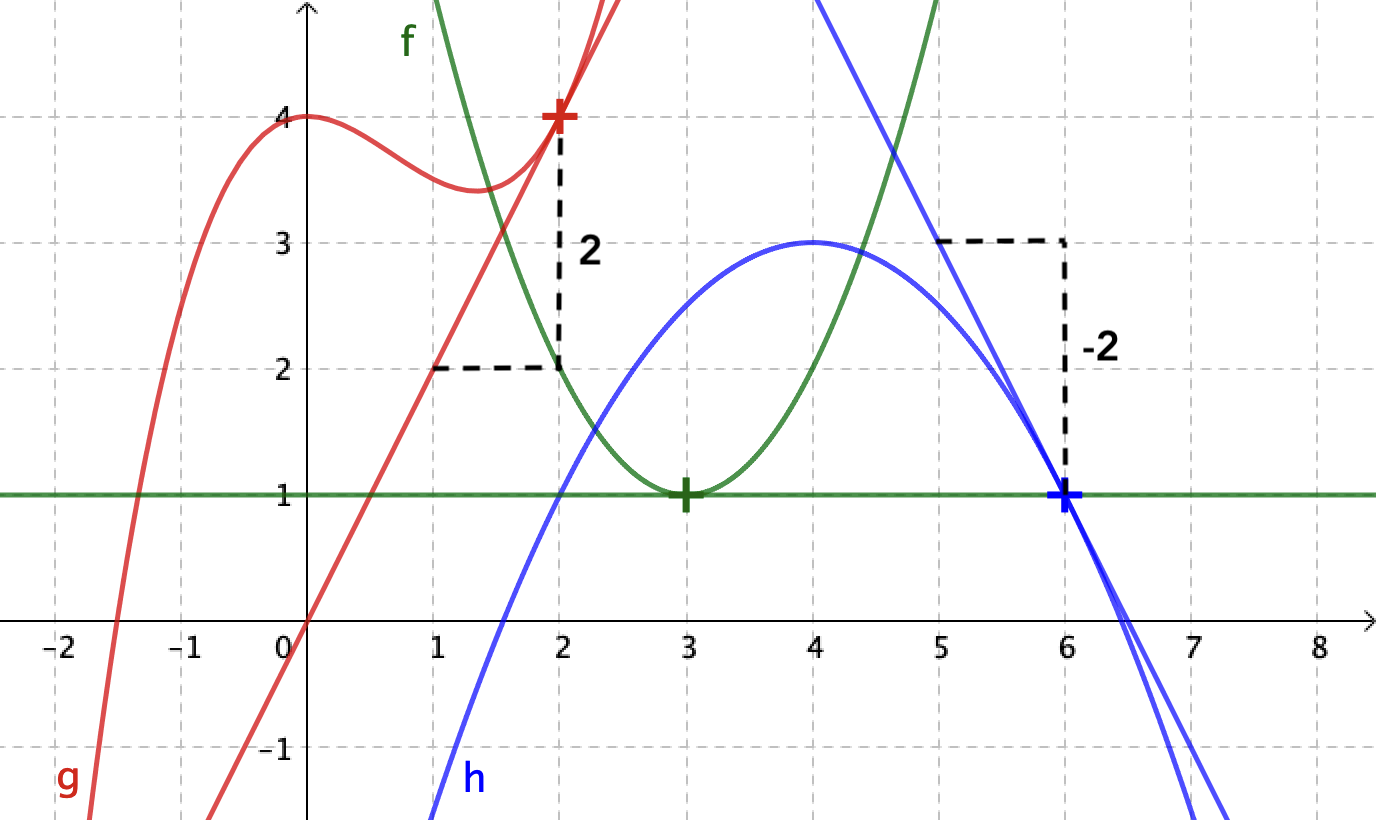 a)  en effet la tangente est parallèle à l’axe des abscisses donc sa pente est nulle.b)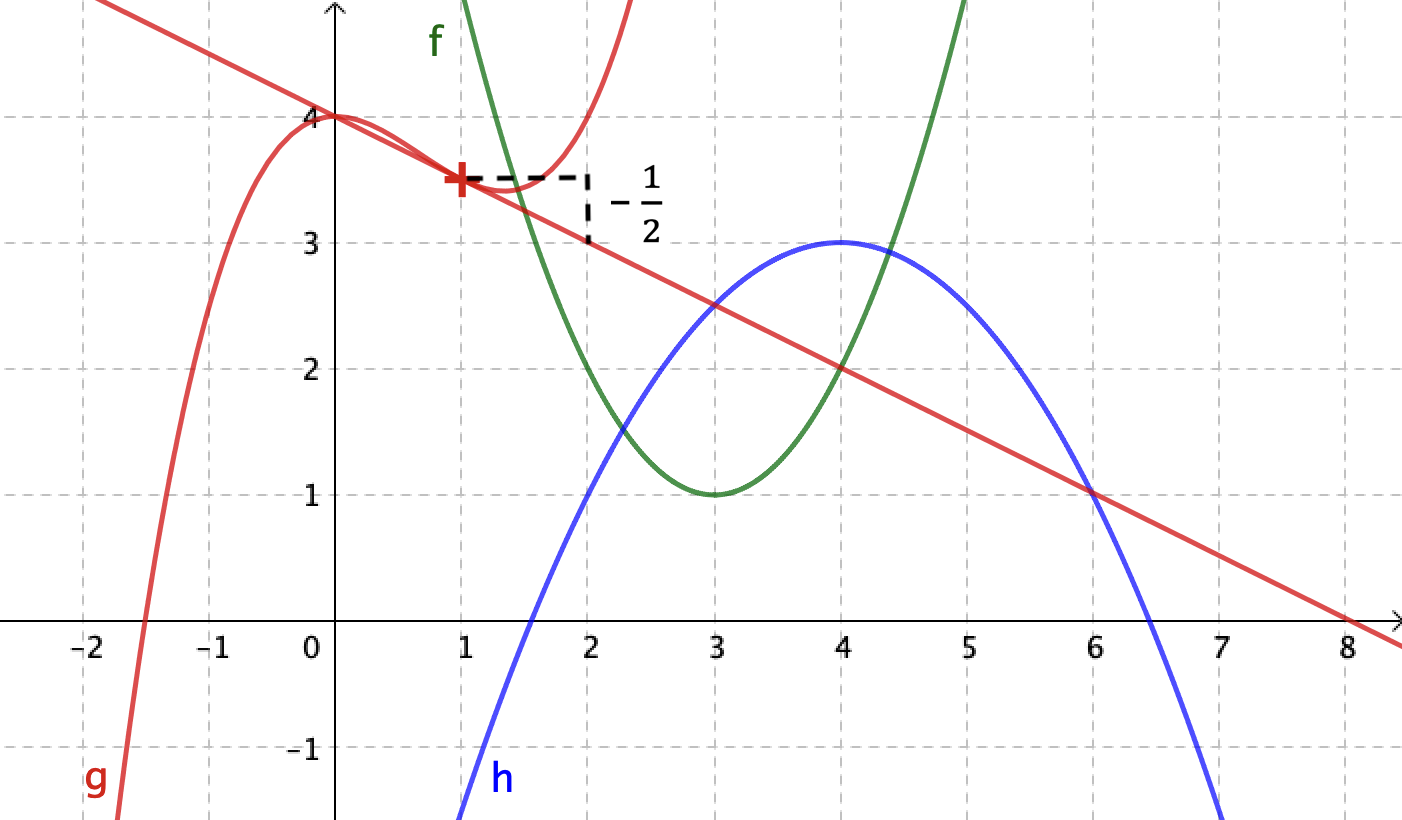 	2) Équation de la tangentePropriété : Une équation de la tangente à la courbe de la fonction  au point d’abscisse  est : . Démonstration au programme : Vidéo https://youtu.be/Jj0ql6-o2Uo La tangente a pour pente  donc son équation est de la forme :   où  est l'ordonnée à l'origine.Déterminons  :La tangente passe par le point A, donc :   soit :  On en déduit que l'équation de la tangente peut s'écrire :Méthode : Déterminer l’équation d’une tangente à une courbe Vidéo https://youtu.be/fKEGoo50Xmo  Vidéo https://youtu.be/0jhxK55jONs  Vidéo https://youtu.be/7-z62dSkkTQ On considère la fonction trinôme f définie sur ℝ par .Déterminer une équation de la tangente à la courbe représentative de  au point de la courbe d'abscisse .CorrectionUne équation de la tangente au point d’abscisse 1 est de la forme :● On commence par calculer le nombre dérivé en 1, = = = = Donc : = Le nombre dérivé de  en 1 vaut  et on note : .● On calcule Une équation de la tangente en 1 est donc de la forme : , soit :Une équation de tangente à la courbe représentative de  au point de la courbe d'abscisse 1 est .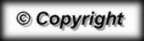 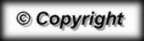 -0,5-0,1-0,01-0,001…0,0010,010,10,51,51,91,991,999?2,0012,012,12,5